Как не оКак не стать жертвой преступленияй преступления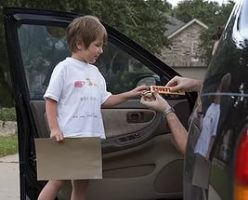 Почему именно дети  и подростки становятся жертвами преступлений? Потому что доверчивы и беспечны! А преступник может подобрать нужный ключик.Избежать насилия можно, но для этого необходимо соблюдать правила поведения:если у тебя появилось хотя бы малейшее сомнение в человеке, который находится рядом, или тебя что-то насторожило, то лучше отойти от него, либо остановиться и пропустить этого человека вперед;выходя из дома сообщить  родителям о том, куда идете, с кем идете и когда будете возвращаться (периодически  созванивайтесь с родителями) ;не гулять одному на улице  (когда с друзьями, возможность совершения преступления снижается);БУДЬ ВСЕГДА НАЧЕКУ!Соблюдая правила безопасности, ты сможешь избежать подстерегающие тебя опасности, принять правильное решение в сложной ситуации. Для этого  тебе нужно навсегда усвоить:Нельзя разговаривать с незнакомцами на улице и впускать их в дом.Нельзя заходить с ними вместе в подъезд Нельзя садиться в чужую машинуНельзя принимать от незнакомых людей подарки и соглашаться на их предложение пойти к ним домой.Нельзя задерживаться на улице одному, особенно с наступлением темноты.Если незнакомец просто просит показать нужную улицу или поднести сумку, проводить до магазина и т.д.?Если тебе предлагают зайти в гости или подвезти до дома, пусть даже это соседи.Ответ один - НЕТ!